DEKLARACJAprzystąpienia do Programu Gminnej Karty Seniorapo raz pierwszy 	wtórnik karty 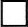 Oświadczam, że w chwili obecnej mam ukończone 60 lat i zamieszkuje na terenie Gminy SłupcaMiejscowość: …………………………………………………………………………………….Imię/imiona i nazwisko: …………………………………………………………………….Numer PESEL: ……………………………………………………………………………………Data urodzenia: …………………………………………………………………………………Adres miejsca zamieszkania: ……………………………………………………………..
Telefon: ……………………………………………………………………………..................Przedkładam do wglądu Dowód Osobisty.Oświadczam, że podaję swoje dane osobowe dobrowolnie i jestem świadomy/a odpowiedzialności za składanie oświadczeń niezgodnych z prawdą. Potwierdzam, że wszystkie dane podane przeze mnie są prawdziwe. Zapoznałam/em się z regulaminem programu Gminna Karta Seniora.Czy wyrażasz  zgodę na  przetwarzanie  danych  osobowych zamieszczonych  w niniejszym  formularzu w celu wykonywania czynności związanych z wydaniem i stosowaniem Gminnej Karty Seniora? TAK	 NIEPrzysługuje Pani/Panu prawo do cofnięcia zgody w dowolnym momencie bez wpływu na zgodność z prawem przetwarzania, którego dokonano na podstawie zgody przed jej cofnięcie.Słupca………………………..…………………………………………(czytelny podpis)UWAGI:Gminną Kartę Seniora można odebrać w Urzędzie Gminy w Słupcy, pokój nr 7.Osobą uprawnioną do złożenia wniosku o wydanie Gminnej Karty Seniora jest osoba, która ukończyła 60 rok życia i zamieszkuje na terenie Gminy Wiejskiej Słupca.KLAUZULA INFORMACYJNA  DOTYCZĄCA PRZETWARZANIA DANYCH OSOBOWYCH GMINNA KARTA SENIORAAdministratorem danych osobowych jest Gmina Słupca reprezentowana przez Wójta.Adres i dane kontaktowe administratora danych: Urząd Gminy Słupca, ul. Sienkiewicza 16, 62-400 Słupca, tel. 63 274-36-76, e-mail: sekretariat@gmina.slupca.pl, www.bip.gminaslupca.pl W sprawach dotyczących przetwarzania danych osobowych, w tym realizacji praw związanych z przetwarzaniem danych, można się skontaktować z wyznaczonym inspektorem ochrony danych (IOD) w następujący sposób: poczta elektroniczna iod@gminaslupca.pl; nr telefonu 697-028-583, 63 274-36-76; lub pisemnie na adres naszej siedziby.Dane osobowe będą przetwarzane w celu wykonywania czynności związanych z wydaniem i stosowaniem Gminnej Karty Seniora. Podstawa prawna uchwała nr XLIV/283/14 Rady Gminy Słupca z dnia 26 marca 2014 roku w sprawie przyjęcia Programu "Gminna Karta Seniora" oraz art. 6 ust. 1 lit. a) Rozporządzenie Parlamentu Europejskiego i Rady (UE) 2016/679 z dnia 27 kwietnia 2016 r. w sprawie ochrony osób fizycznych w związku z przetwarzaniem danych osobowych i w sprawie swobodnego przepływu takich danych oraz uchylenia dyrektywy 95/46/WE .Dane osobowe mogą być przekazane wyłącznie osobom lub podmiotom, które uprawnione są do ich otrzymania przepisami prawa. Ponadto mogą być one ujawnione podmiotom, z którymi administrator danych zawarł umowę na świadczenie usług, w ramach których odbywa się przetwarzanie danych osobowych.Dane osobowe będą przechowywane przez okres zgodny z obowiązującymi przepisami archiwalnymi, tj. m.in. ustawą z 14 lipca 1983 r. o narodowym zasobie archiwalnym i archiwach oraz rozporządzeniem Prezesa Rady Ministrów z 18 stycznia 2011 r. w sprawie instrukcji kancelaryjnej, jednolitych rzeczowych wykazów akt oraz instrukcji w sprawie organizacji i zakresu działania archiwów zakładowych.Przysługuje Pani/Panu prawo do: dostępu do swoich danych osobowych i uzyskania kopii,  sprostowania swoich danych, ograniczenia ich przetwarzania,  usunięcia swoich danych, wniesienia sprzeciwu wobec przetwarzania danych.Przysługuje Pani/Panu prawo do cofnięcia zgody w dowolnym momencie bez wpływu na zgodność z prawem przetwarzania, którego dokonano na podstawie zgody przed jej cofnięciem.Podanie danych osobowych jest dobrowolne, ale niezbędne do uzyskania Gminnej Karty Seniora. Nie podanie danych osobowych może skutkować odmową wydania Gminnej Karty Seniora.Przy przetwarzaniu danych osobowych nie będzie używane zautomatyzowane podejmowanie decyzji, ani profilowanie. Administrator danych nie planuje przekazywania danych osobowych do państw trzecich, ani udostępniania organizacjom międzynarodowym.Przysługuje Pani/Panu prawo do wniesienia skargi do Prezesa Urzędu Ochrony Danych Osobowych, adres: ul. Stawki 2, 00-193 Warszawa, Tel: 22 531 03 00, www.uodo.gov.pl